Department Making Request:		EducationRequestor Name:			Heelee VelezDate of Request:			June 4, 2024Volunteer Role Title:		Music Instructors (Piano, Percussion, Guitar, and/or Ukulele)		Brief Description of Role (What will they be doing?)Teach children in kindergarten to 6th grade how to play piano, percussion, guitar, and/or ukulele.Conduct engaging and interactive lessons that foster creativity and musical expression.Create fun musical activities to ignite children’s passion for music and cultivate a lifelong love for the art form.Work collaboratively with other volunteers and/or Associate Director in providing musical instruction.Timeframe (How long is this position for?) Start Date: 	June 16, 2024End Date:	June 15, 2025Qualifications:Demonstrated proficiency in playing piano, percussion, guitar, and/or ukulele.Ability to work creatively with children and adapt teaching methods to meet individual learning needs.Commitment to volunteering 2 hours per week on Sunday (except for the first Sunday of each month) from 1:00PM to 3:00PM.Successful completion of a drug test and a background checkSupervisor: 	Heelee Velez – Associate Director of Faith Formation for Children and FamiliesCompensation Requested:	No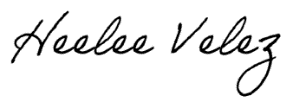 Requestor Name:    Heelee Velez		Signature:	Date:  6/4/24Director Name:					Signature:				Date:HR Director Name:				Signature:				Date: